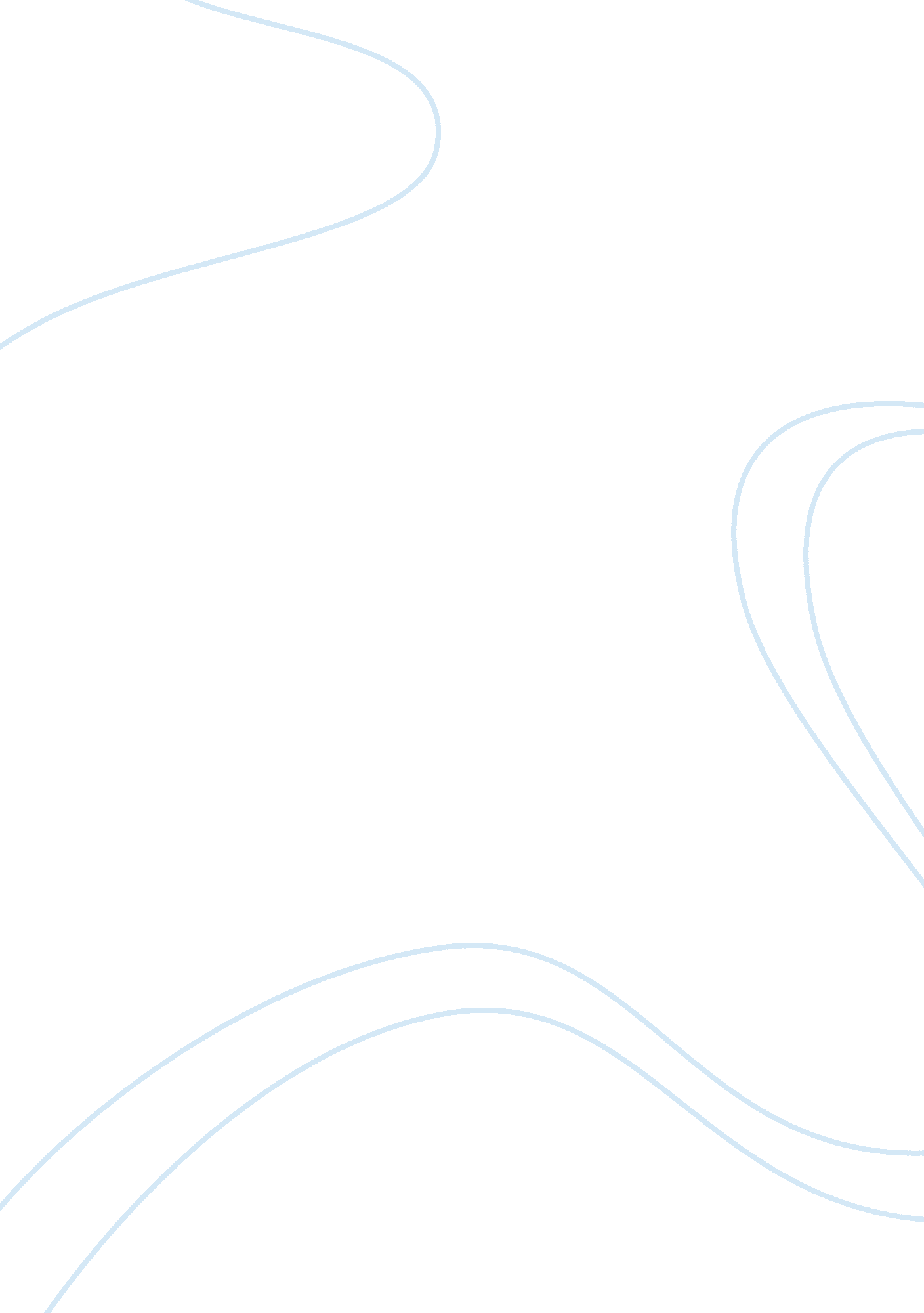 Case study on what would be the best way to support george in his studies?Sociology, Community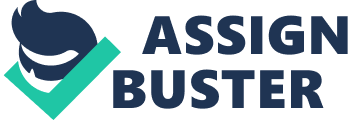 George should be encouraged to increase his English communication skills. He also would benefit from additional time towards his studies and peer tutoring with a bilingual tutor. Give one example from a teacher’s perspective. George would benefit from participating in an English Language Learner’s or English as a Second Language program. He would also benefit from peer tutoring and an after school tutoring and/or homework club program. He needs additional time outside of school for his studies. Give one example from a community support perspective. George would benefit from additional English courses at the advanced level, as would many in his community. His siblings would benefit as well and if they were offered courses there would also be childcare available for them so George could continue his learning if the English language. What are some suggestions that should be given to Isabelle’s teacher about communicating with Isabelle? In the Spanish and Hispanic cultures, not looking an adult in the eyes when being reprimanded is a sign of respect, not disrespect. Girls are taught to not be competitive, as that role is for boys. What are some factors that Isabelle’s teacher should research before making assumptions about her? Her teacher should research the roles of respect and girls in the Hispanic cultures before she makes presumptions about the behaviors being a reflection of Isabelle’s intellectual ability. If you were a teacher, how would you handle having a student who is culturally diverse in your classroom? It is necessary to learn some of the basic customs and cultural beliefs about a student’s culture. Isabelle’s parents are bilingual and would probably provide insight to her teacher if asked. 